Título: Los personajes de ficción en la narración: el lobo  - Parte 4Área curricular: LenguaAño/Ciclo: 1° Ciclo PlurigradoContenidos: Texto literario: cuento: los personajes, secuencia narrativa. Lectura y escritura mediada y autónoma de palabras y oraciones que conforman textos.Descripción de la actividad: Propuesta para trabajar en el 1ºciclo  del aula de plurigrado, centrada en la lectura y escritura de un cuento con uno de los personajes  más conocido  de la narración literaria, el lobo Materiales necesarios: cuento El Estofado del Lobo de Keiko Kasza (disponible en el anexo al final de la propuesta en formato  papel y digital)Para el cierreLeemos nuevamente el cuento.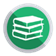 Conversamos y respondemos en forma oral.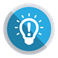 ¿Cuál era el plan del lobo? , ¿Cómo era el lobo al inicio de la historia? , ¿Qué hizo para cumplir el plan?, ¿Cómo era el lobo en ese momento?, ¿Logra cumplirlo? ¿Por qué?,  ¿Qué pasó para que el lobo cambiara de plan?, ¿Cómo se siente el lobo al no lograr su plan?, ¿Cómo se comporta el lobo cuando cambia su plan?, ¿Cómo terminó siendo el lobo?  Ahora nos ponemos a trabajar en hojas apartes para colgar en un panel del aula cuando regreses a tu escuela. 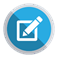 1º gradoDibuja alguno de los platos que preparó el lobo para la gallina y escribe  su nombre con o sin ayuda de un adulto.2º grado Piensa y escribe la receta de un nuevo manjar que el lobo puede cocinar para la gallina y los pollitos. No te olvides de escribir los ingredientes y su preparación.3º gradoCompleta el esquema en secuencia con  los cambios que ha sufrido el lobo. 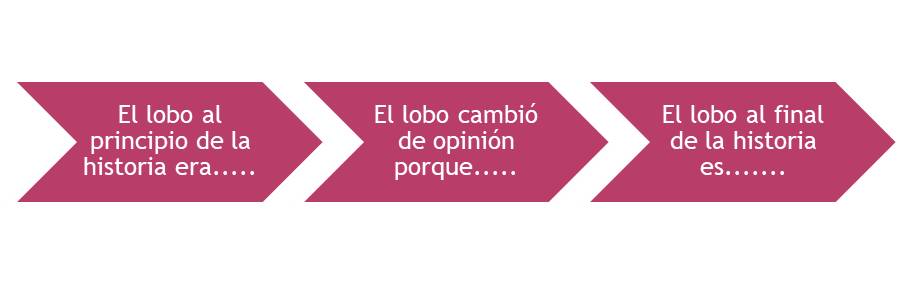 